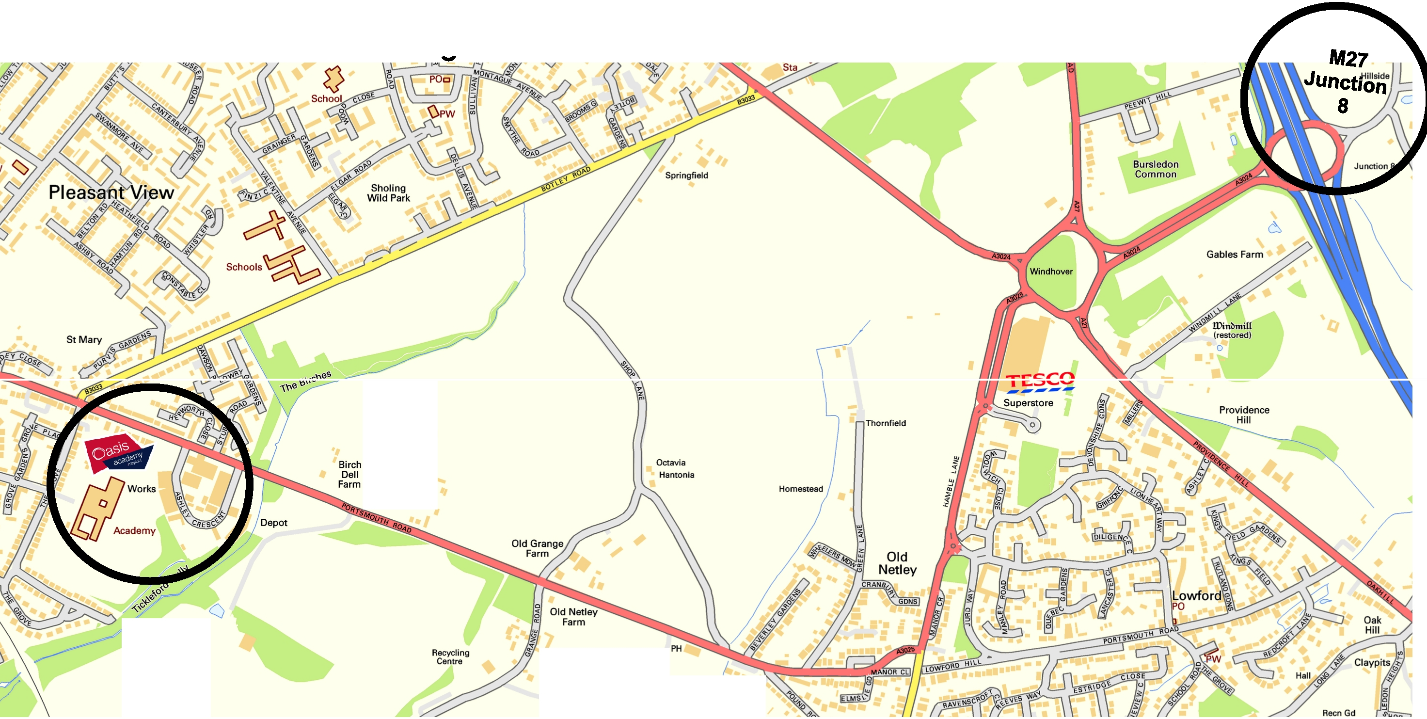 Railway StationsThe nearest railway station is Woolston (branch line Southampton Central/Portsmouth Harbour).  The Academy is approximately 2 miles from the station.  There is no taxi rank at Woolston Station.  Cost of Taxi from Southampton Central or Southampton Airport Parkway is between £12 - £15.Directions to Oasis Academy Mayfield from M27 0.2 miles	At junction 8 leave the M27 and take the A3024 -Signposted Southampton East/Docks/Hamble0.6 miles	At the roundabout take the 3rd exit  onto Bursledon Road/A30241.0 miles	At the traffic lights turn left onto Botley Road/B30330.2 miles	At the roundabout take the 1st exit onto Portsmouth Road/A30250.1 miles	Take the Next Right onto Ashley Crescent0.1 miles Take the 1st right into the Academy and follow the road round to the car park